チリメンモンスターを分類して同定して、名前を教えてあげましょう。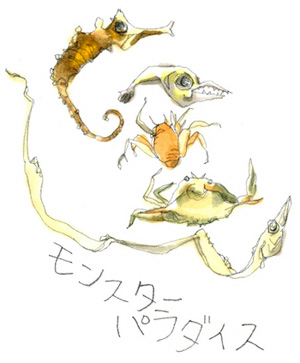 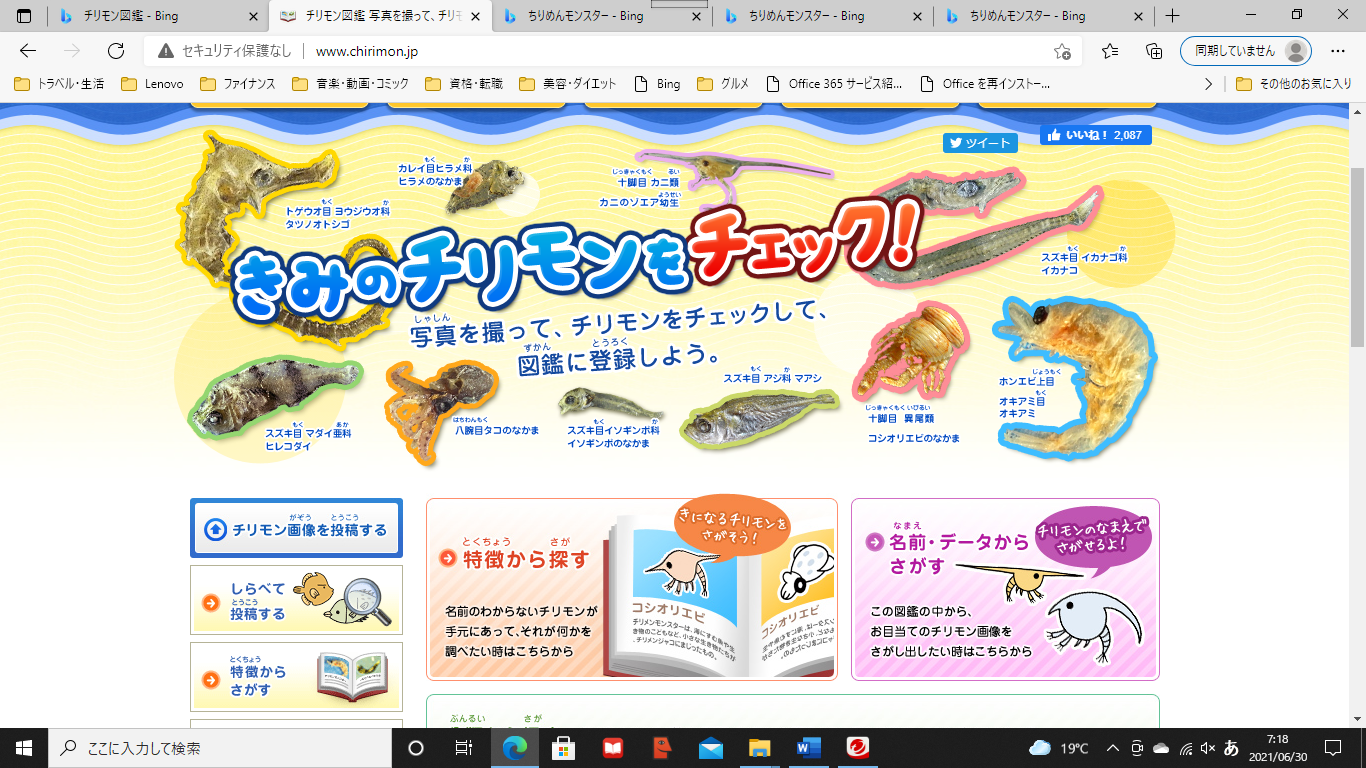 ①　チリメンモンスターたちをトレーや白い紙に広げ、重ならないように広げましょう！②　ルーペや双眼実体顕微鏡などを使って、それぞれの特徴を観察する。　　　先生の作った資料やchromebookで「チリメンモンスター」で検索してみましょう。　　　Googleレンズとかでも検索できるかな？③　チリメンモンスターたちの特徴から、魚類・甲殻類・軟体動物・その他などに分類する。④　分類が終わったら写真を撮ってね！※注意　　賞味期限切れなので食べてはいけません。甲殻類アレルギーの人は別の実験をしましょう！名前がわかったチリモンたち（名前も書いてあげてくださいね。）　１年　　組　　番　氏名　　　　　　　　　　　　　　　○魚の幼生（こども）・タイのなかま ・アジのなかま ・ヨウジウオのなかま・コチのなかま ・エソのなかまなど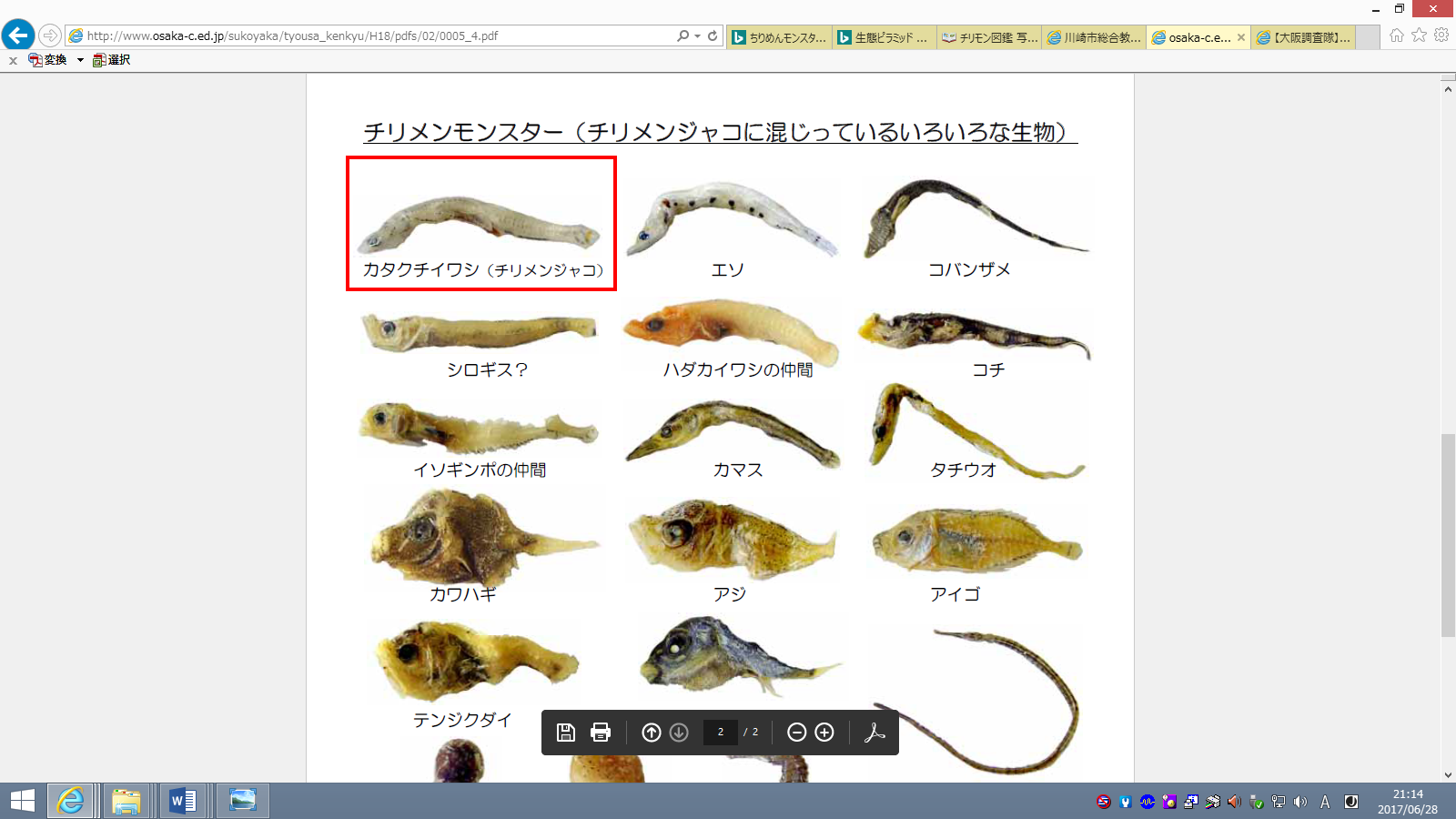 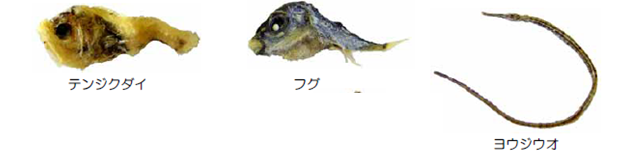 ○タコ・イカの幼生（こども）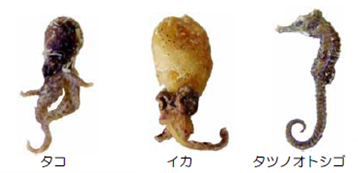 ○アミ ：おとなもプランクトン生活をする、エビに似た動物。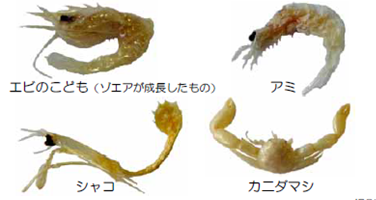 ○ゾエア ：カニ・エビのなかまの幼生　⇒　○メガロパ ：カニ・エビの幼生で、ゾエアが成長したもの。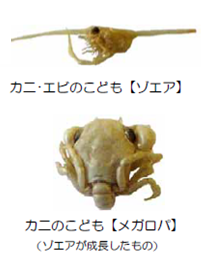 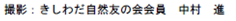 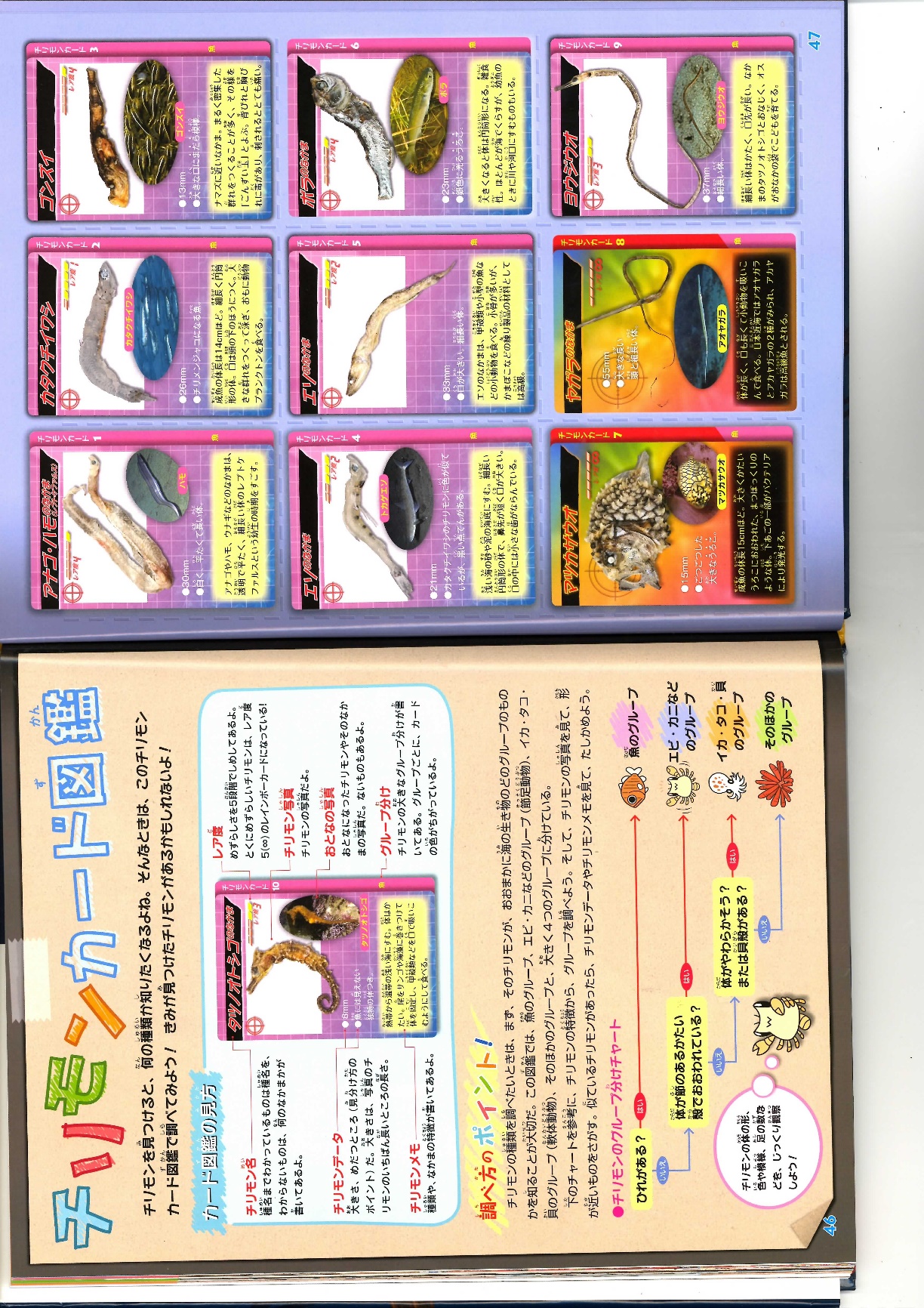 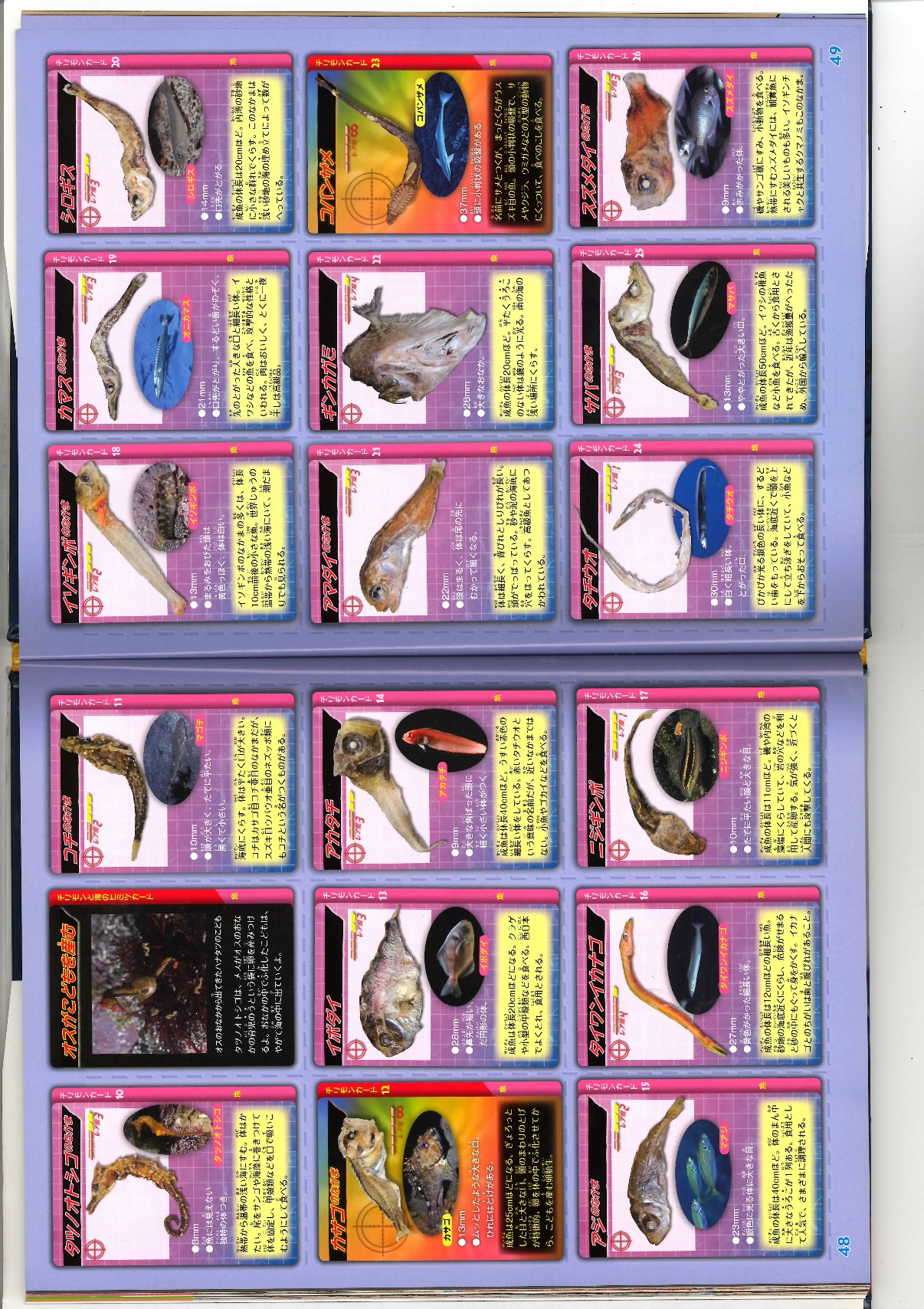 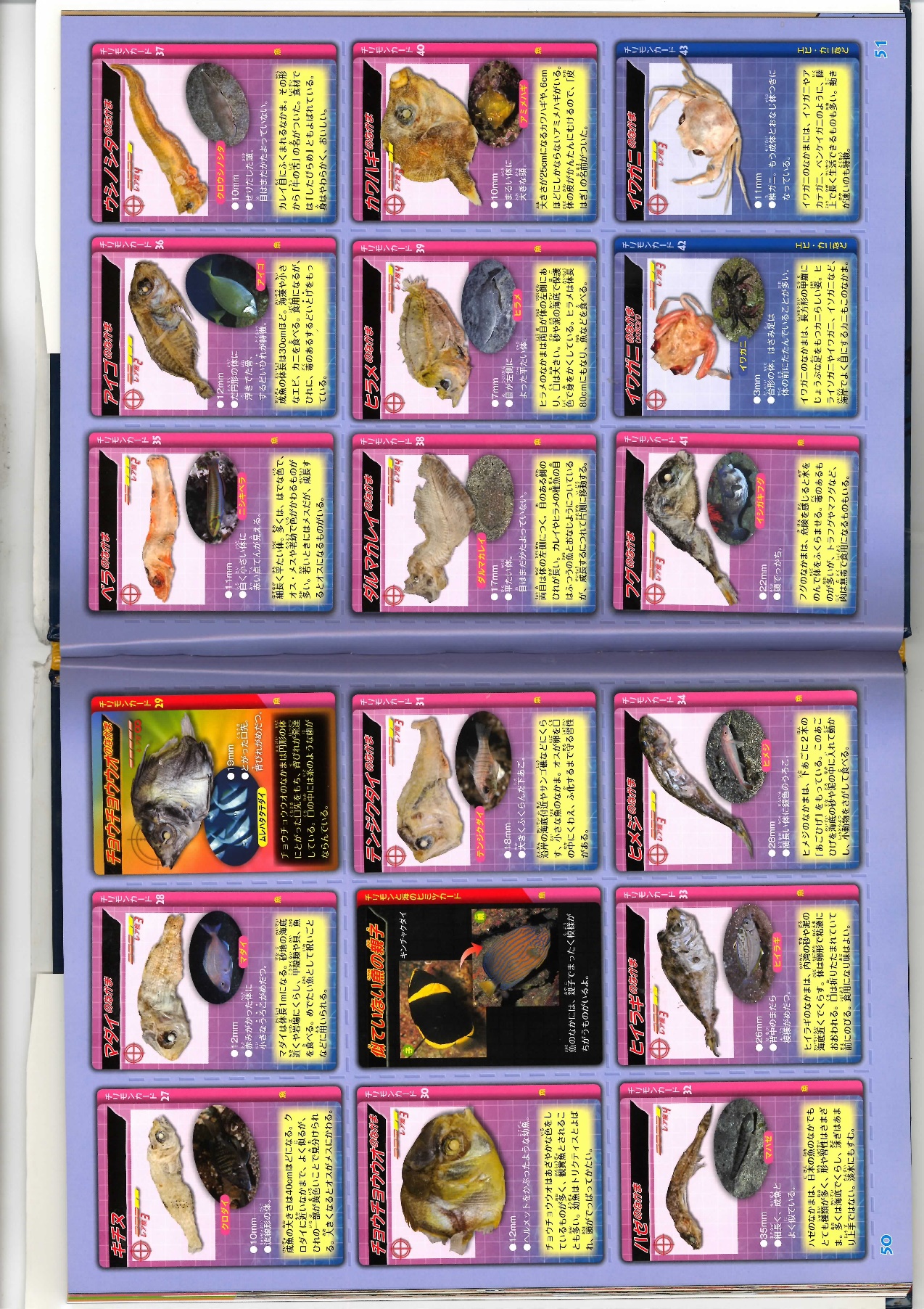 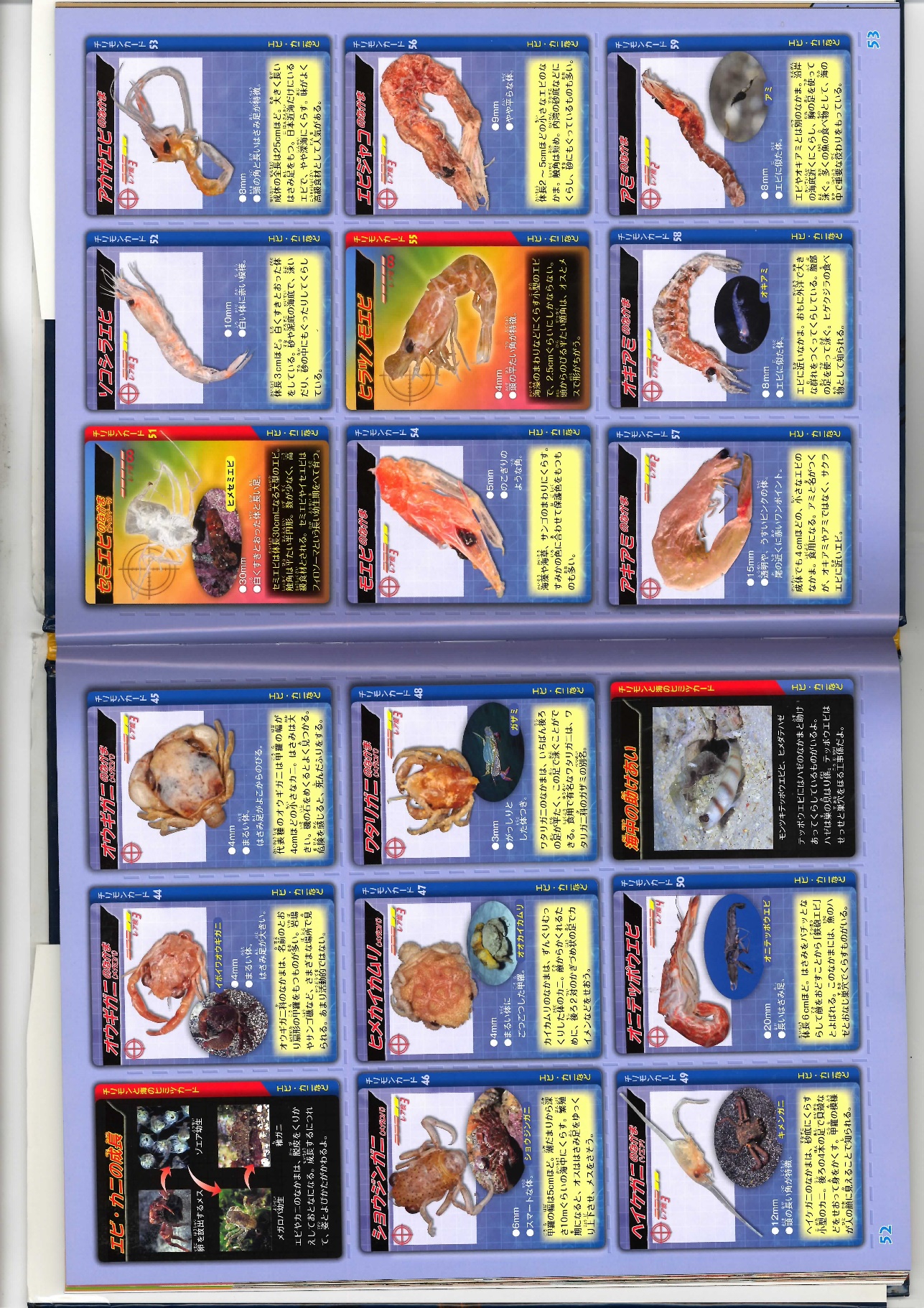 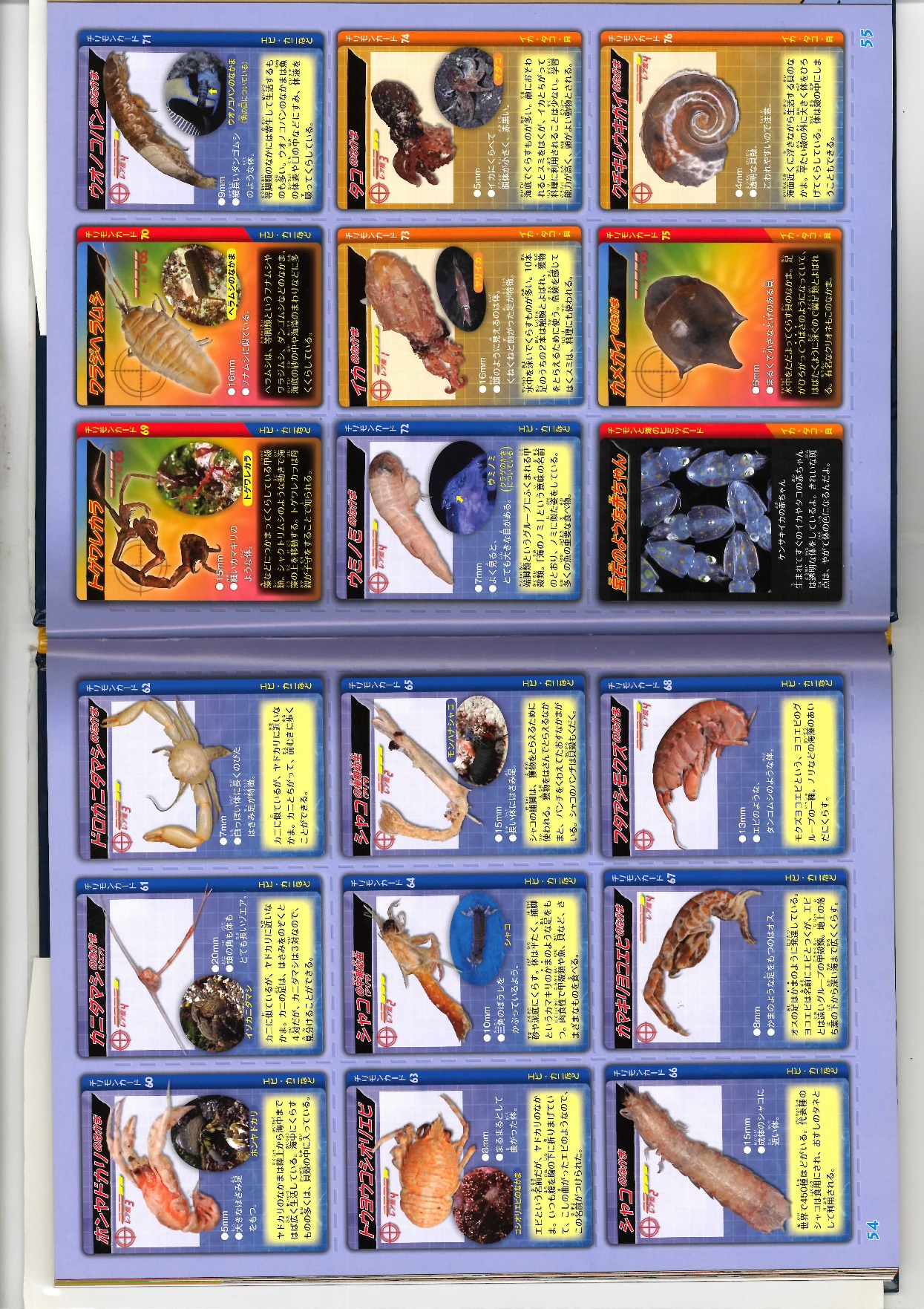 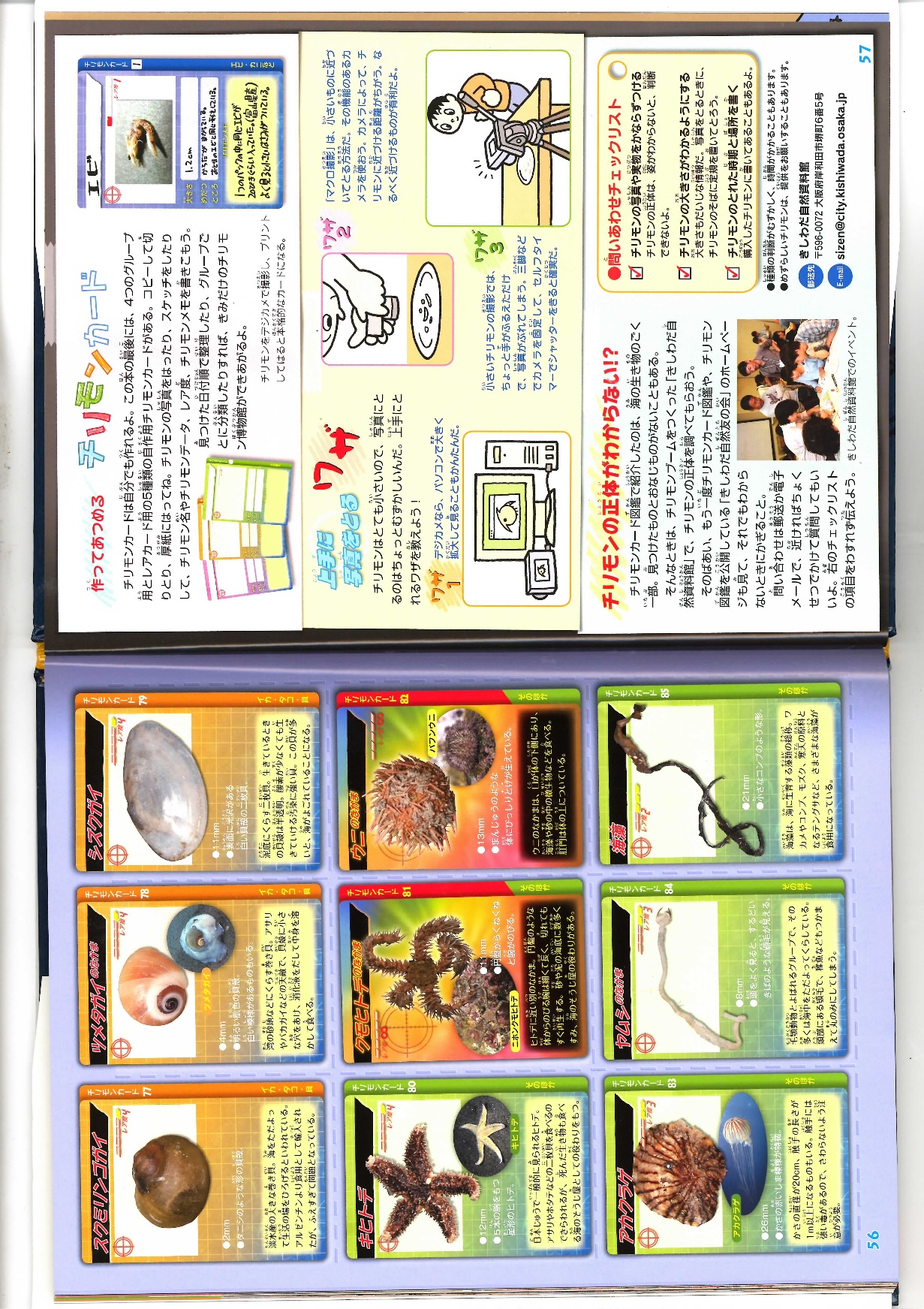 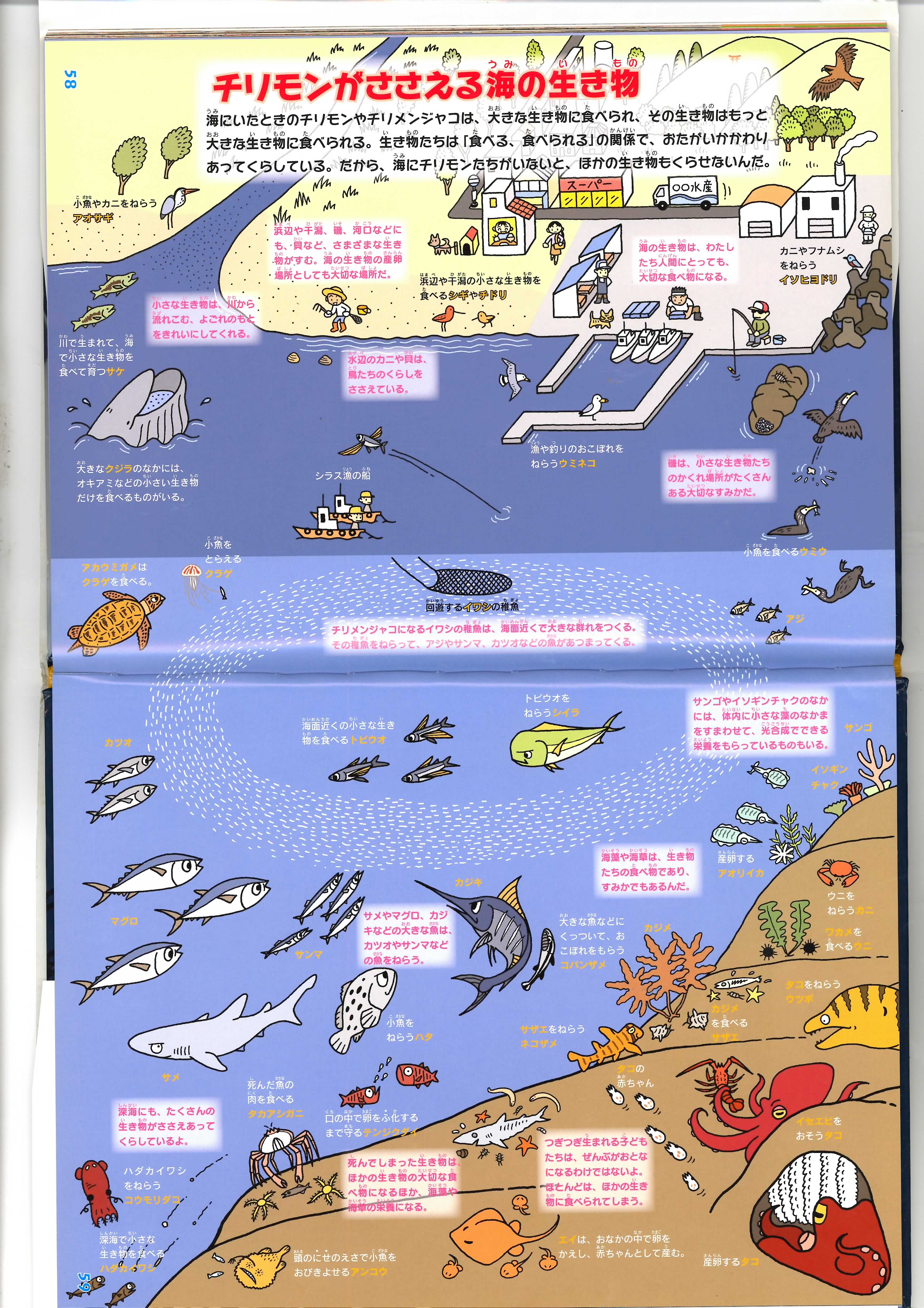 魚類軟体動物甲殻類その他